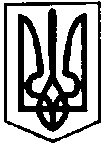                           ПЕРВОЗВАНІВСЬКА СІЛЬСЬКА РАДАКРОПИВНИЦЬКОГО РАЙОНУ КІРОВОГРАДСЬКОЇ ОБЛАСТІ______________ СЕСІЯ ВОСЬМОГО СКЛИКАННЯ ПРОЕКТ РІШЕННЯвід  «  »               2019 року                                                                                № с. ПервозванівкаПро надання дозволу на розроблення проектуземлеустрою щодо відведення земельної ділянкиу власністьКеруючись п. 34 ч. 1 ст. 26 Закону України «Про місцеве самоврядування в Україні», ст. 12, 122 Земельного кодексу України, ст. 50 Закону України «Про землеустрій» та заслухавши заяву гр. Лебедченко Неоніли Миколаївни   від 04.10.2019 року, сільська радаВИРІШИЛА:1.Надати дозвіл гр. Лебедченко Неонілі Миколаївні на розроблення проекту землеустрою щодо відведення земельної ділянки у власність (шляхом безоплатної передачі) орієнтовною площею – 0,2000 га, в тому числі: рілля 0,2000 га для ведення особистого селянського господарства із земель сільськогосподарського призначення (код КВЦПЗ-01.03) за рахунок земель запасу, що перебувають в комунальній власності, яка розташована за адресою: вул. Мічуріна, 15 с. Зоря Кропивницького району, Кіровоградської області.2.Встановити, що остаточна площа вищевказаної земельної ділянки буде визначена після встановлення в натурі (на місцевості) меж земельної ділянки.3.Контроль за виконанням даного рішення покласти на постійну комісію сільської ради з питань земельних відносин, екології, містобудування та використання природних ресурсів.Сільський голова                                                               Прасковія МУДРАК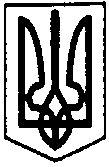 ПЕРВОЗВАНІВСЬКА СІЛЬСЬКА РАДАКРОПИВНИЦЬКОГО РАЙОНУ КІРОВОГРАДСЬКОЇ ОБЛАСТІ  -------------- ------------- СЕСІЯ ВОСЬМОГО СКЛИКАННЯПРОЕКТ РІШЕННЯвід «  »              2019 року									№с. ПервозванівкаПро  надання дозволу на розробленняпроекту із землеустроюКеруючись статтями  142, 143 Конституції України,  пунктом 34 статті 26   Закону України «Про місцеве самоврядування в Україні», статтею 55 Закону України «Про землеустрій», статтями 12,81,116,118,121,126 Земельного кодексу України та поданої заяви гр.  Куленюк Тетяни Дмитрівни  від  02.10.2019 року, сільська рада В И Р І Ш И Л А:1.Надати дозвіл гр. Куленюк Тетяні Дмитрівні на розроблення проекту землеустрою, щодо відведення   земельної ділянки, яка  надається у власність для індивідуального садівництва  орієнтовною площею 0,1200 га, у тому числі по угіддях:  0,1200 га, для індивідуального садівництва (код КВЦПЗ-01.05.) за рахунок земель запасу, що перебувають в комунальній власності     на території Первозванівської Кропивницького району, Кіровоградської області.2.Встановити,що остаточна площа земельної ділянки буде уточнена проектом землеустрою.3.Контроль за виконанням даного рішення покласти на постійну комісію сільської ради з питань земельних відносин, екології, містобудування та використання природних ресурсів. Сільський голова					              Прасковія МУДРАК                           ПЕРВОЗВАНІВСЬКА СІЛЬСЬКА РАДАКРОПИВНИЦЬКОГО РАЙОНУ КІРОВОГРАДСЬКОЇ ОБЛАСТІ______________ СЕСІЯ ВОСЬМОГО СКЛИКАННЯ ПРОЕКТ РІШЕННЯвід  «  »               2019 року                                                                                № с. ПервозванівкаПро надання дозволу на розроблення проектуземлеустрою щодо відведення земельної ділянкиу власністьКеруючись п. 34 ч. 1 ст. 26 Закону України «Про місцеве самоврядування в Україні», ст. 12, 122 Земельного кодексу України, ст. 50 Закону України «Про землеустрій» та заслухавши заяву гр.  Гребенюк Наталії Миколаївни   від 26.09.2019 року, сільська радаВИРІШИЛА:1.Надати дозвіл гр. Гребенюк Наталії Миколаївні на розроблення проекту землеустрою щодо відведення земельної ділянки у власність (шляхом безоплатної передачі) орієнтовною площею – 0,3500 га, в тому числі: рілля 0,3500 га для ведення особистого селянського господарства із земель сільськогосподарського призначення (код КВЦПЗ-01.03) за рахунок земель запасу, що перебувають в комунальній власності на території Первозванівської сільської ради Кропивницького району, Кіровоградської області.2.Встановити, що остаточна площа вищевказаної земельної ділянки буде визначена після встановлення в натурі (на місцевості) меж земельної ділянки.3.Контроль за виконанням даного рішення покласти на постійну комісію сільської ради з питань земельних відносин, екології, містобудування та використання природних ресурсів.Сільський голова                                                               Прасковія МУДРАК                          ПЕРВОЗВАНІВСЬКА СІЛЬСЬКА РАДАКРОПИВНИЦЬКОГО РАЙОНУ КІРОВОГРАДСЬКОЇ ОБЛАСТІ______________ СЕСІЯ ВОСЬМОГО СКЛИКАННЯ ПРОЕКТ РІШЕННЯвід  «  »               2019 року                                                                                № с. ПервозванівкаПро надання дозволу на розроблення проектуземлеустрою щодо відведення земельної ділянкиу власністьКеруючись п. 34 ч. 1 ст. 26 Закону України «Про місцеве самоврядування в Україні», ст. 12, 122 Земельного кодексу України, ст. 50 Закону України «Про землеустрій» та заслухавши заяву гр. Пакош Сергія Вікторовича   від 27.09.2019 року, сільська радаВИРІШИЛА:1.Надати дозвіл гр. Пакош Сергію Вікторовичу на розроблення проекту землеустрою щодо відведення земельної ділянки у разі зміни цільового призначення з подальшою передачею у власність (шляхом безоплатної передачі) орієнтовною площею – 1,5000 га, в тому числі: рілля 1,5000   га для ведення особистого селянського господарства із земель сільськогосподарського призначення (код КВЦПЗ-01.03) за рахунок сформованої земельної ділянки запасу кадастровий номер 3522586600:02:000:6022, що перебувають в комунальній власності  на території Первозванівської сільської ради Кропивницького району, Кіровоградської області.2.Контроль за виконанням даного рішення покласти на постійну комісію сільської ради з питань земельних відносин, екології, містобудування та використання природних ресурсів.Сільський голова                                                               Прасковія МУДРАК                           ПЕРВОЗВАНІВСЬКА СІЛЬСЬКА РАДАКРОПИВНИЦЬКОГО РАЙОНУ КІРОВОГРАДСЬКОЇ ОБЛАСТІ______________ СЕСІЯ ВОСЬМОГО СКЛИКАННЯ ПРОЕКТ РІШЕННЯвід  «  »               2019 року                                                                                № с. ПервозванівкаПро надання дозволу на розроблення проектуземлеустрою щодо відведення земельної ділянкиу власністьКеруючись п. 34 ч. 1 ст. 26 Закону України «Про місцеве самоврядування в Україні», ст. 12, 122 Земельного кодексу України, ст. 50 Закону України «Про землеустрій» та заслухавши заяву гр.  Попова Євгена Миколайовича   від 26.09.2019 року, сільська радаВИРІШИЛА:1.Надати дозвіл гр. Попову Євгену Миколайовичу на розроблення проекту землеустрою щодо відведення земельної ділянки у разі зміни цільового призначення з подальшою передачею у власність (шляхом безоплатної передачі) орієнтовною площею – 1,5000 га, в тому числі: рілля 1,5000   га для ведення особистого селянського господарства із земель сільськогосподарського призначення (код КВЦПЗ-01.03) за рахунок сформованої земельної ділянки запасу кадастровий номер 3522586600:02:000:6023, що перебувають в комунальній власності  на території Первозванівської сільської ради Кропивницького району, Кіровоградської області.2.Контроль за виконанням даного рішення покласти на постійну комісію сільської ради з питань земельних відносин, екології, містобудування та використання природних ресурсів.Сільський голова                                                               Прасковія МУДРАК                          ПЕРВОЗВАНІВСЬКА СІЛЬСЬКА РАДАКРОПИВНИЦЬКОГО РАЙОНУ КІРОВОГРАДСЬКОЇ ОБЛАСТІ______________ СЕСІЯ ВОСЬМОГО СКЛИКАННЯ ПРОЕКТ РІШЕННЯвід  «  »               2019 року                                                                                № с. ПервозванівкаПро надання дозволу на розроблення проектуземлеустрою щодо відведення земельної ділянкиу власністьКеруючись п. 34 ч. 1 ст. 26 Закону України «Про місцеве самоврядування в Україні», ст. 12, 122 Земельного кодексу України, ст. 50 Закону України «Про землеустрій» та заслухавши заяву гр.  Ляху Віталія Олеговича   від 27.09.2019 року, сільська радаВИРІШИЛА:1.Надати дозвіл гр. Ляху Віталію Олеговичу на розроблення проекту землеустрою щодо відведення земельної ділянки у разі зміни цільового призначення з подальшою передачею у власність (шляхом безоплатної передачі) орієнтовною площею – 1,5000 га, в тому числі: рілля 1,5000   га для ведення особистого селянського господарства із земель сільськогосподарського призначення (код КВЦПЗ-01.03) за рахунок сформованої земельної ділянки запасу кадастровий номер 3522586600:02:000:6020, що перебувають в комунальній власності  на території Первозванівської сільської ради Кропивницького району, Кіровоградської області.2.Контроль за виконанням даного рішення покласти на постійну комісію сільської ради з питань земельних відносин, екології, містобудування та використання природних ресурсів.Сільський голова                                                               Прасковія МУДРАКПЕРВОЗВАНІВСЬКА СІЛЬСЬКА РАДАКРОПИВНИЦЬКОГО РАЙОНУ КІРОВОГРАДСЬКОЇ ОБЛАСТІ  -------------- ------------- СЕСІЯ ВОСЬМОГО СКЛИКАННЯПРОЕКТ РІШЕННЯвід «  »              2019 року									№с. ПервозванівкаПро  надання дозволу на розробленняпроекту із землеустроюКеруючись статтями  142, 143 Конституції України,  пунктом 34 статті 26   Закону України «Про місцеве самоврядування в Україні», статтею 55 Закону України «Про землеустрій», статтями 12,81,116,118,121,126 Земельного кодексу України та поданої заяви гр.  Черемісова В.Г.  від  15.10.2019 року, сільська рада В И Р І Ш И Л А:1. Надати дозвіл гр. Черемісову Вадиму Геннадійовичу на розроблення проекту землеустрою, щодо відведення   земельної ділянки, яка  надається у власність для індивідуального садівництва  орієнтовною площею 0,1200 га, у тому числі по угіддях:  0,1200 га, для індивідуального садівництва (код КВЦПЗ-01.05.) за рахунок земель запасу, що перебувають в комунальній власності, яка розташована за адресою: по вул. Квіткова,по с. Паращине Поле Кропивницького району, Кіровоградської області.2. Встановити, що остаточна площа земельної ділянки буде уточнена проектом землеустрою.3. Контроль за виконанням даного рішення покласти на постійну комісію сільської ради з питань земельних відносин, екології, містобудування та використання природних ресурсів. Сільський голова					              Прасковія МУДРАК ПЕРВОЗВАНІВСЬКА СІЛЬСЬКА РАДАКРОПИВНИЦЬКОГО РАЙОНУ КІРОВОГРАДСЬКОЇ ОБЛАСТІ  -------------- ------------- СЕСІЯ ВОСЬМОГО СКЛИКАННЯПРОЕКТ РІШЕННЯвід «  »              2019 року									№с. ПервозванівкаПро  надання дозволу на розробленняпроекту із землеустроюКеруючись статтями  142, 143 Конституції України,  пунктом 34 статті 26   Закону України «Про місцеве самоврядування в Україні», статтею 55 Закону України «Про землеустрій», статтями 12,81,116,118,121,126 Земельного кодексу України та поданої заяви гр.  Ткаченко С.Т.  від  15.10.2019 року, сільська рада В И Р І Ш И Л А:1. Надати дозвіл гр. Ткаченко Сергію Трохимовичу на розроблення проекту землеустрою, щодо відведення   земельної ділянки, яка  надається у власність для індивідуального садівництва  орієнтовною площею 0,1200 га, у тому числі по угіддях:  0,1200 га, для індивідуального садівництва (код КВЦПЗ-01.05.) за рахунок земель запасу, що перебувають в комунальній власності, яка розташована за адресою: по вул. Квіткова,  с. Паращине Поле Кропивницького району, Кіровоградської області.2. Встановити, що остаточна площа земельної ділянки буде уточнена проектом землеустрою.3. Контроль за виконанням даного рішення покласти на постійну комісію сільської ради з питань земельних відносин, екології, містобудування та використання природних ресурсів. Сільський голова					              Прасковія МУДРАК                                    ПЕРВОЗВАНІВСЬКА СІЛЬСЬКА РАДАКРОПИВНИЦЬКОГО РАЙОНУ КІРОВОГРАДСЬКОЇ ОБЛАСТІ  -------------- ------------- СЕСІЯ ВОСЬМОГО СКЛИКАННЯПРОЕКТ РІШЕННЯвід «  »              2019 року									№с. ПервозванівкаПро  надання дозволу на розробленняпроекту із землеустроюКеруючись статтями  142, 143 Конституції України,  пунктом 34 статті 26   Закону України «Про місцеве самоврядування в Україні», статтею 55 Закону України «Про землеустрій», статтями 12, 122,79,186 Земельного кодексу України та заслухавши заяву гр.  Беци Наталії Миколаївни  від  31.10.2019 року, сільська рада В И Р І Ш И Л А:1. Надати дозвіл гр. Беці Наталії Миколаївні на розроблення проекту землеустрою, щодо відведення   земельної ділянки, яка  надається у власність для індивідуального садівництва  орієнтовною площею 0,1200 га, у тому числі по угіддях:  0,1200 га багаторічні насадження, для індивідуального садівництва (код КВЦПЗ-01.05.). Земельні ділянки №204 та №206 розташовані в СТ «Гідросила» за рахунок земель сільськогосподарського призначення , що перебувають за межами села на території Первозванівської сільської ради Кропивницького району Кіровоградської області.2. Встановити, що остаточна площа земельної ділянки буде визначена після встановлення в натурі (на місцевості) меж земельної ділянки.3. Вважати таким, що втратило чинність рішення №641 від 05.04.2019року.4. Контроль за виконанням даного рішення покласти на постійну комісію сільської ради з питань земельних відносин, екології, містобудування та використання природних ресурсів. Сільський голова					              Прасковія МУДРАК                           ПЕРВОЗВАНІВСЬКА СІЛЬСЬКА РАДАКРОПИВНИЦЬКОГО РАЙОНУ КІРОВОГРАДСЬКОЇ ОБЛАСТІ______________ СЕСІЯ ВОСЬМОГО СКЛИКАННЯ ПРОЕКТ РІШЕННЯвід  «  »               2019 року                                                                                № с. ПервозванівкаПро надання дозволу на розроблення проектуземлеустрою щодо відведення земельної ділянкиу власністьКеруючись п. 34 ч. 1 ст. 26 Закону України «Про місцеве самоврядування в Україні», ст. 12, 122 Земельного кодексу України, ст. 50 Закону України «Про землеустрій» та заслухавши заяву гр. Вівчаренко Тетяни Сергіївни від 24.10.2019 року, сільська радаВИРІШИЛА:1.Надати дозвіл гр. Вівчаренко Тетяні Сергіївні на розроблення проекту землеустрою щодо відведення земельної ділянки у власність (шляхом безоплатної передачі) орієнтовною площею – 2,0000 га, в тому числі: рілля 2,0000 га для ведення особистого селянського господарства із земель сільськогосподарського призначення (код КВЦПЗ-01.03) за рахунок земель запасу, що перебувають в комунальній власності на території Первозванівської сільської ради Кропивницького району, Кіровоградської області.2.Встановити, що остаточна площа вищевказаної земельної ділянки буде визначена після встановлення в натурі (на місцевості) меж земельної ділянки.3.Контроль за виконанням даного рішення покласти на постійну комісію сільської ради з питань земельних відносин, екології, містобудування та використання природних ресурсів.Сільський голова                                                              Прасковія МУДРАК                          ПЕРВОЗВАНІВСЬКА СІЛЬСЬКА РАДАКРОПИВНИЦЬКОГО РАЙОНУ КІРОВОГРАДСЬКОЇ ОБЛАСТІ______________ СЕСІЯ ВОСЬМОГО СКЛИКАННЯ ПРОЕКТ РІШЕННЯвід  «  »               2019 року                                                                                № с. ПервозванівкаПро надання дозволу на розроблення проектуземлеустрою щодо відведення земельної ділянкиу власністьКеруючись п. 34 ч. 1 ст. 26 Закону України «Про місцеве самоврядування в Україні», ст. 12, 122 Земельного кодексу України, ст. 50 Закону України «Про землеустрій» та заслухавши заяву гр. Лиходіда Валерія Васильовича  від 17.10.2019 року, сільська радаВИРІШИЛА:1.Надати дозвіл гр. Лиходіду Валерію Васильовичу на розроблення проекту землеустрою щодо відведення земельної ділянки у власність (шляхом безоплатної передачі) орієнтовною площею – 0,4000 га, в тому числі: рілля 0,4000 га для ведення особистого селянського господарства із земель сільськогосподарського призначення (код КВЦПЗ-01.03) за рахунок сформованої земельної ділянки запасу кадастровий номер 3522587600:02:000:2345, що перебувають в комунальній власності на території Первозванівської сільської ради Кропивницького району, Кіровоградської області.2.Встановити, що остаточна площа вищевказаної земельної ділянки буде визначена після встановлення в натурі (на місцевості) меж земельної ділянки.3.Контроль за виконанням даного рішення покласти на постійну комісію сільської ради з питань земельних відносин, екології, містобудування та використання природних ресурсів.Сільський голова                                                               Прасковія МУДРАК                            ПЕРВОЗВАНІВСЬКА СІЛЬСЬКА РАДАКРОПИВНИЦЬКОГО РАЙОНУ  КІРОВОГРАДСЬКОЇ ОБЛАСТІ ____________________ СЕСІЯ ВОСЬМОГО  СКЛИКАННЯПРОЕКТ РІШЕННЯвід  «  » _______ 2019 року                                                                                № с. ПервозванівкаПро надання дозволу на розроблення проектуземлеустрою щодо відведення земельної ділянкиу власністьКеруючись п. 34 ч. 1 ст. 26 Закону України «Про місцеве самоврядування в Україні», ст. 12, 122 Земельного кодексу України, ст. 50 Закону України «Про землеустрій» та заслухавши заяву гр. Губи Тетяни Сергіївни від 15.10.2019 року, сільська радаВИРІШИЛА:1.Надати дозвіл громадянці Губі Тетяні Сергіївні на розроблення проекту землеустрою щодо відведення земельної ділянки у власність (шляхом безоплатної передачі) орієнтовною площею – 0,2500 га, в тому числі: 0,2500 га під одно - та двоповерховою житловою забудовою для будівництва та обслуговування житлового будинку, господарських будівель та споруд (присадибна ділянка), (код класифікації видів цільового призначення земель – 02.01), за рахунок земель житлової та громадської забудови комунальної власності за адресою: вул. Інгульська, 137А с. Калинівка, Кропивницького району, Кіровоградської області.2.Встановити, що остаточна площа вищевказаної земельної ділянки буде визначена після встановлення в натурі (на місцевості) меж земельної ділянки.3.Контроль за виконанням даного рішення покласти на постійну комісію сільської ради з питань земельних відносин, екології, містобудування та використання природних ресурсів.Сільський голова                                                               Прасковія МУДРАКПЕРВОЗВАНІВСЬКА СІЛЬСЬКА РАДАКРОПИВНИЦЬКОГО РАЙОНУ КІРОВОГРАДСЬКОЇ ОБЛАСТІ______________________ СЕСІЯ ВОСЬМОГО СКЛИКАННЯПРОЕКТ РІШЕННЯвід «___»   2019 року								№с. ПервозванівкаПро надання дозволу на розроблення проектуземлеустрою щодо відведення земельної ділянкиу власність Керуючись п. 34 ч. 1 ст. 26 закону України «Про місцевесамоврядування в Україні», ст. 12, 122 Земельного кодексу України, та заслухавши заяву гр. Полоз Юрія Семеновича від 21.10.2019 року, сільська радаВИРІШИЛА:1.Надати дозвіл гр. Полоз Юрію Семеновичу на розроблення проекту землеустрою щодо відведення земельної ділянки у власність (шляхом безоплатної передачі) орієнтовною площею до  2,0000га, в тому числі: рілля-до 2,0000га для ведення особистого селянського господарства із земель сільськогосподарського призначення (код КВЦПЗ-01.03), що перебуває у комунальній власності в запасі за адресою:  с. Калинівка Первозванівської сільської ради Кропивницького  району, Кіровоградської області.2.Встановити, що остаточна площа вищевказаної земельної ділянки буде визначена після встановлення в натурі (на місцевості) меж земельної  ділянки.3.Контроль за виконанням даного рішення покласти на постійну комісію сільської ради з питань земельних відносин, екології, містобудування та використанняприроднихресурсів.Сільський голова						Прасковія МУДРАКПЕРВОЗВАНІВСЬКА СІЛЬСЬКА РАДАКРОПИВНИЦЬКОГО РАЙОНУ КІРОВОГРАДСЬКОЇ ОБЛАСТІ______________________ СЕСІЯ ВОСЬМОГО СКЛИКАННЯПРОЕКТ РІШЕННЯвід «___»   2019 року								№с. ПервозванівкаПро надання дозволу на розроблення проектуземлеустрою щодо відведення земельної ділянкиу власність Керуючись п. 34 ч. 1 ст. 26 закону України «Про місцевесамоврядування в Україні», ст. 12, 122 Земельного кодексу України, та заслухавши заяву гр. Полоз Тетяни Анатоліївни  від 21.10.2019 року, сільська радаВИРІШИЛА:1.Надати дозвіл гр. Полоз Тетяні Анатоліївні на розроблення проекту землеустрою щодо відведення земельної ділянки у власність (шляхом безоплатної передачі) орієнтовною площею до  2,0000га, в тому числі: рілля-до 2,0000га для ведення особистого селянського господарства із земель сільськогосподарського призначення (код КВЦПЗ-01.03), що перебуває у комунальній власності в запасі за адресою:  с. Калинівка Первозванівської сільської ради Кропивницького  району, Кіровоградської області.2.Встановити, що остаточна площа вищевказаної земельної ділянки буде визначена після встановлення в натурі (на місцевості) меж земельної  ділянки.3.Контроль за виконанням даного рішення покласти на постійну комісію сільської ради з питань земельних відносин, екології, містобудування та використанняприроднихресурсів.Сільський голова						Прасковія МУДРАК